LIST OF EDUCATORS AND SCORES		DISTRICT OFFICE   :   LEJWELEPUTSWA		NAME OF SCHOOL   :   ..............................................................		MONTH                     :   ..............................................................	Private Bag X30, Welkom, 9463 Department of education, Anmercosa House, Corner Stateway and Tulbagh, WelkomTel: (057) 3917256 Fax: 086 580 5107/ (057) 352 4405, E-mail:likhim@edu.fs.gov.za, khoarane@edu.fs.gov.za, mokgobol@edu.fs.gov.za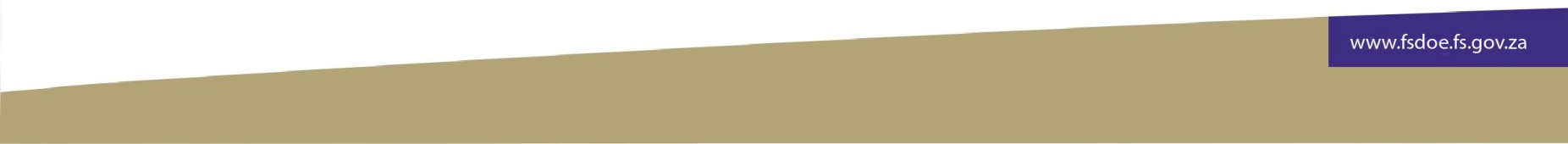 SURNAME & INITIALSPERSAL NoRANKSCORESURNAME & INITIALSPERSAL NoRANKSCORE1.2.3.4.5.6.7.8.9.10.11.12.13.14.15.16.17.18.19.20.21.22.23.24.25.26.27.28.29.30.31.32.33.34.35.36.37.38.39.40.41.42.43.44.45.